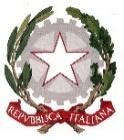 TRIBUNALE AMMINISTRATIVO REGIONALE PER IL LAZIO SEDE DI ROMA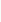 TRIBUNALE AMMINISTRATIVO REGIONALE PER IL LAZIO SEDE DI ROMASEZIONE TERZA TERSEZIONE TERZA TERmercoledì 29 settembre 2021mercoledì 29 settembre 2021SVOLGIMENTO CAMERA DI CONSIGLIOSVOLGIMENTO CAMERA DI CONSIGLIOFASCIA ORARIAN.R.G.09,30 - 10,30202002589; 202101326; 202101435; 202106359; 201109354; 201914515; 202101794; 202107458; 202107689; 202108013; 202108020; 202108024; 202104963; 202104993; 202105017; 202106115; 202101430; 202102621; 202102647; 202104567; 202105734; 202102257; 202102662; 202102663;202102665;10,45 – 11,45202102666; 202102667; 202102674; 202102675; 202103899; 202103901; 202105671; 202108588; 202108602; 202108739; 202105798; 202102671; 202102672; 202103275; 202100807; 202108611;202106634; 202104554; 202104555; 202104556; 202105466; 202105580; 202105478; 202106623; 202106724;